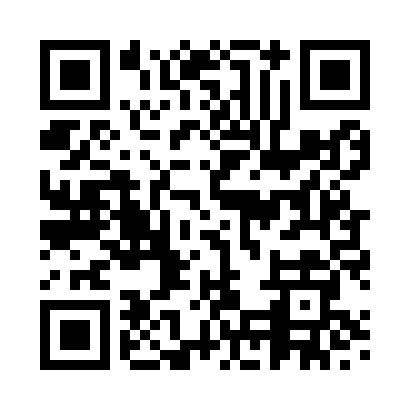 Prayer times for Rockbourne, Hampshire, UKMon 1 Jul 2024 - Wed 31 Jul 2024High Latitude Method: Angle Based RulePrayer Calculation Method: Islamic Society of North AmericaAsar Calculation Method: HanafiPrayer times provided by https://www.salahtimes.comDateDayFajrSunriseDhuhrAsrMaghribIsha1Mon3:054:581:116:469:2511:182Tue3:054:591:126:469:2411:183Wed3:054:591:126:469:2411:184Thu3:065:001:126:469:2311:185Fri3:065:011:126:469:2311:176Sat3:075:021:126:459:2211:177Sun3:075:031:126:459:2211:178Mon3:085:041:136:459:2111:179Tue3:095:051:136:459:2011:1610Wed3:095:061:136:449:2011:1611Thu3:105:071:136:449:1911:1612Fri3:105:081:136:439:1811:1513Sat3:115:091:136:439:1711:1514Sun3:115:101:136:439:1611:1515Mon3:125:111:136:429:1511:1416Tue3:135:121:136:429:1411:1417Wed3:135:131:146:419:1311:1318Thu3:145:151:146:419:1211:1319Fri3:155:161:146:409:1111:1220Sat3:155:171:146:399:1011:1221Sun3:165:191:146:399:0811:1122Mon3:175:201:146:389:0711:1023Tue3:175:211:146:379:0611:1024Wed3:185:231:146:369:0511:0925Thu3:195:241:146:369:0311:0826Fri3:195:251:146:359:0211:0827Sat3:205:271:146:349:0011:0728Sun3:215:281:146:338:5911:0629Mon3:215:301:146:328:5711:0530Tue3:245:311:146:318:5611:0231Wed3:275:321:146:308:5410:59